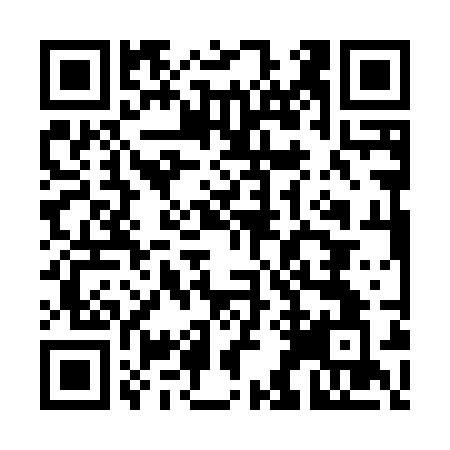 Prayer times for Palheiros da Tocha, PortugalWed 1 May 2024 - Fri 31 May 2024High Latitude Method: Angle Based RulePrayer Calculation Method: Muslim World LeagueAsar Calculation Method: HanafiPrayer times provided by https://www.salahtimes.comDateDayFajrSunriseDhuhrAsrMaghribIsha1Wed4:506:341:326:288:3110:092Thu4:486:331:326:288:3210:113Fri4:466:321:326:298:3310:124Sat4:456:311:326:298:3410:135Sun4:436:291:326:308:3510:156Mon4:416:281:326:318:3610:167Tue4:406:271:326:318:3710:188Wed4:386:261:326:328:3810:199Thu4:366:251:326:328:3910:2110Fri4:356:241:326:338:4010:2211Sat4:336:231:326:338:4110:2412Sun4:326:221:326:348:4210:2513Mon4:306:211:326:358:4310:2714Tue4:296:201:326:358:4410:2815Wed4:276:191:326:368:4510:2916Thu4:266:181:326:368:4610:3117Fri4:246:171:326:378:4710:3218Sat4:236:161:326:378:4810:3419Sun4:226:151:326:388:4910:3520Mon4:206:151:326:388:5010:3621Tue4:196:141:326:398:5110:3822Wed4:186:131:326:398:5110:3923Thu4:176:121:326:408:5210:4124Fri4:156:121:326:408:5310:4225Sat4:146:111:326:418:5410:4326Sun4:136:101:326:418:5510:4427Mon4:126:101:336:428:5610:4628Tue4:116:091:336:428:5610:4729Wed4:106:091:336:438:5710:4830Thu4:096:081:336:438:5810:4931Fri4:086:081:336:448:5910:50